Publicado en Barcelona el 14/06/2019 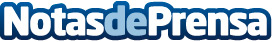 #TúDecidesUsaCondón, educación para concienciar a los jóvenes ante el aumento de un 26% de las ETSEl uso del preservativo se ha reducido al 75%. Los expertos alertan de la baja percepción de riesgo ante el contagio de ETS entre los jóvenes, a pesar de que su incidencia ha aumentado un 26% .Durex lanza #TúDecidesUsaCondón, una campaña de educación sexual para concienciar a los jóvenes sobre los riesgos del sexo sin protección. Llevar un condón en los festivales de música será premiado: la marca de bienestar sexual obsequiará con premios exclusivos a los asistentes más concienciados con el sexo seguroDatos de contacto:Alba BuendiaNota de prensa publicada en: https://www.notasdeprensa.es/tudecidesusacondon-educacion-para-concienciar_1 Categorias: Nacional Industria Farmacéutica Educación Marketing Sociedad Premios http://www.notasdeprensa.es